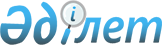 Облыстық мәслихаттың 2013 жылғы 11 желтоқсандағы № 168 "2014-2016 жылдарға арналған облыстық бюджет туралы" шешіміне өзгерістер мен толықтырулар енгізу туралы
					
			Мерзімі біткен
			
			
		
					Ақтөбе облыстық мәслихатының 2014 жылғы 25 шілдедегі № 228 шешімі. Ақтөбе облысының Әділет департаментінде 2014 жылғы 5 тамызда № 3982 болып тіркелді. Қолданылу мерзімінің аяқталуына байланысты әрекетін тоқтатты – (Ақтөбе облыстық мәслихатының 2015 жылғы 8 маусымдағы № 06-01-02/286 хаты).
      Ескерту. Қолданылу мерзімінің аяқталуына байланысты әрекетін тоқтатты – (Ақтөбе облыстық мәслихатының 08.06.2015 № 06-01-02/286 хаты).
      Қазақстан Республикасының 2008 жылғы 4 желтоқсандағы Бюджеттік кодексінің 8-бабының 2-тармағына, 106-бабының 2-тармағының 4)-тармақшасына және 4-тармағына, Қазақстан Республикасының 2001 жылғы 23 қаңтардағы "Қазақстан Республикасындағы жергілікті мемлекеттік басқару және өзін-өзі басқару туралы" Заңының 6-бабына және Қазақстан Республикасы Үкіметінің 2014 жылғы 10 шілдедегі №788 "2014-2016 жылдарға арналған республикалық бюджет туралы" Қазақстан Республикасының Заңын іске асыру туралы" Қазақстан Республикасы Үкіметінің 2013 жылғы 12 желтоқсандағы №1329 қаулысына өзгерістер мен толықтырулар енгізу туралы" қаулысына сәйкес Ақтөбе облыстық мәслихаты ШЕШІМ ҚАБЫЛДАДЫ:
      1. (Нормативтік құқықтық кесімдерді мемлекеттік тіркеу тізілімінде № 3728 тіркелген, 2014 жылғы 21 қаңтарда "Ақтөбе" және "Актюбинский вестник" газеттерінің № 8-9 жарияланған) облыстық мәслихаттың 2013 жылғы 11 желтоқсандағы № 168 "2014-2016 жылдарға арналған облыстық бюджет туралы" шешіміне мынадай өзгерістер мен толықтырулар енгізілсін:
      1) 1 тармақта:
      1) тармақшасында:
      кірістер - 
      "120 834 136,2" деген цифрлар "123 749 941,9" деген цифрлармен ауыстырылсын, оның ішінде:
      салықтық түсімдері бойынша -
      "35 736 951" деген цифрлар "37 457 196,7" деген цифрлармен ауыстырылсын;
      трансферттер түсімдері бойынша -
      "84 614 144,2" деген цифрлар "85 809 704,2" деген цифрлармен ауыстырылсын;
      2) тармақшасында:
      шығындар - 
      "126 612 795,2" деген цифрлар "129 512 600,9" деген цифрлармен ауыстырылсын;
      3) тармақшасында:
      таза бюджеттік кредит беру - 
      "4 762 698,7" деген цифрлар "4 778 006,7" деген цифрлармен ауыстырылсын, 
      оның ішінде:
      бюджеттік кредиттер -
      "4 988 954" деген цифрлар "5 004 954" деген цифрлармен ауыстырылсын;
      бюджеттік кредиттерді өтеу - 
      "226 255,3" деген цифрлар "226 947,3" деген цифрлармен ауыстырылсын;
      5) тармақшасында:
      бюджет тапшылығы -
      "-11 404 980,7" деген цифрлар "-11 404 288,7" деген цифрлармен ауыстырылсын;
      6) тармақшасында:
      бюджет тапшылығын қаржыландыру -
      "11 404 980,7" деген цифрлар "11 404 288,7" деген цифрлармен ауыстырылсын.
      2) 11 тармақ мынадай мазмұндағы абзацпен толықтырылсын:
      "Қазақстан Республикасында агроөнеркәсіптік кешенді дамыту жөніндегі 2013 - 2020 жылдарға арналған "Агробизнес-2020" бағдарламасы шеңберінде өңірлерде агроөнеркәсіптік кешен субъектілерін қолдауға - 
      1 018 367 мың теңге". 
      3) 13 тармақ жаңа редакцияда жазылсын:
      "13. 2014 жылға арналған облыстық бюджетте Моноқалаларды дамытудың 2012-2020 жылдарға арналған бағдарламасы шеңберінде республикалық бюджеттен берілетін нысаналы трансферттері түскені ескерілсін:
      1) кәсіпкерлікке микрокредит беру үшін облыстық бюджеттерді кредиттеуге - 141 365 мың теңге;
      2) жобаларды іске асыру үшін банктердің кредиттері бойынша пайыздық мөлшерлемені субсидиялауға - 70 000 мың теңге;
      3) жаңа өндірістерді дамытуға гранттар беруге - 6 000 мың теңге;
      4) ағымдағы жайластыруға - 101 193 мың теңге.
      Аталған нысаналы трансферттерінің сомаларын бөлу облыс әкімдігі қаулысы негізінде айқындалады". 
      4) 14 тармақта:
      2 абзацтың бөлігінде:
      "114 656" деген цифрлар "224 011" деген цифрлармен ауыстырылсын;
      3 абзацтың бөлігінде:
      "2 896 638,7" деген цифрлар "3 621 500,7" деген цифрлармен ауыстырылсын; 
      6 абзацтың бөлігінде: 
      "2 705 433" деген цифрлар "2 559 702" деген цифрлармен ауыстырылсын; 
      7 абзацтың бөлігінде:
      "409 656" деген цифрлар "649 656" деген цифрлармен ауыстырылсын;
      8 абзацтың бөлігінде:
      "1 208 530" деген цифрлар "1 213 715" деген цифрлармен ауыстырылсын;
      9 абзацтың бөлігінде:
      "267 130" деген цифрлар "287 995,7" деген цифрлармен ауыстырылсын;
      10 абзацтың бөлігінде:
      "770 144" деген цифрлар "681 909,4" деген цифрлармен ауыстырылсын;
      11 абзацтың бөлігінде:
      "975 005" деген цифрлар "963 391,5" деген цифрлармен ауыстырылсын;
      12 абзацтың бөлігінде:
      "1 923 977" деген цифрлар "2 632 040,7" деген цифрлармен ауыстырылсын;
      13 абзацтың бөлігінде:
      "150 393" деген цифрлар "152 193" деген цифрлармен ауыстырылсын;
      14 абзацтың бөлігінде:
      "701 970" деген цифрлар "241 970" деген цифрлармен ауыстырылсын;
      16 абзацтың бөлігінде:
      "84 021" деген цифрлар "71 710" деген цифрлармен ауыстырылсын;
      18 абзацтың бөлігінде:
      "164 737" деген цифрлар "163 134,1" деген цифрлармен ауыстырылсын;
      20 абзацтың бөлігінде:
      "152 375" деген цифрлар "301 981" деген цифрлармен ауыстырылсын;
      21 абзацтың бөлігінде:
      "85 919" деген цифрлар "111 130" деген цифрлармен ауыстырылсын;
      және мынадай мазмұндағы абзацтармен толықтырылсын:
      "мемлекеттік органдардың күрделі шығыстарына - 27 000 мың теңге;
      елді мекендердің көшелерін жарықтандыруға - 21 334 мың теңге;
      мемлекеттік тұрғын үй қорын сақтауды ұйымдастыруға - 35 917 мың теңге;
      ауданның (облыстық маңызы бар қаланың) коммуналдық меншігіндегі газ жүйелерін қолдануды ұйымдастыру - 15 903,3 мың теңге".
      5) көрсетілген шешімдегі 1 қосымшасы осы шешімдегі 1 қосымшаға сәйкес редакцияда жазылсын.
      2. Осы шешім 2014 жылғы 1 қаңтардан бастап қолданысқа енгізіледі. 2014 жылға арналған облыстық бюджет
					© 2012. Қазақстан Республикасы Әділет министрлігінің «Қазақстан Республикасының Заңнама және құқықтық ақпарат институты» ШЖҚ РМК
				
      Облыстық мәслихаттың сессия төрағасы

А.АХМЕТ

      Облыстық мәслихаттың хатшысы

С.ҚАЛДЫҒҰЛОВА
Облыстық мәслихаттың
2014 жылғы 25 шілдедегі
№ 228 шешіміне
1 – ҚосымшаОблыстық мәслихаттың
2013 жылғы 11 желтоқсандағы
№ 168 шешіміне
1 – Қосымша
санаты
санаты
санаты
санаты
санаты
Сомасы
(мың теңге)
сыныбы
сыныбы
сыныбы
сыныбы
Сомасы
(мың теңге)
ішкі сыныбы
ішкі сыныбы
ішкі сыныбы
Сомасы
(мың теңге)
АТАУЫ
АТАУЫ
Сомасы
(мың теңге)
1
2
3
4
4
5
I. Кірістер
I. Кірістер
123 749 941,9
1
Салықтық түсiмдер
Салықтық түсiмдер
37 457 196,7
01
Табыс салығы
Табыс салығы
15 306 282
2
Жеке табыс салығы
Жеке табыс салығы
15 306 282
03
Әлеуметтік салық
Әлеуметтік салық
12 499 131
1
Әлеуметтік салық
Әлеуметтік салық
12 499 131
05
Тауарларға, жұмыстарға және қызметтерге салынатын iшкi салықтар
Тауарларға, жұмыстарға және қызметтерге салынатын iшкi салықтар
9 651 783,7
3
Табиғи және басқа да ресурстарды пайдаланғаны үшiн түсетiн түсiмдер
Табиғи және басқа да ресурстарды пайдаланғаны үшiн түсетiн түсiмдер
9 651 783,7
2
Салықтық емес түсiмдер
Салықтық емес түсiмдер
483 041
01
Мемлекеттік меншiктен түсетiн кірістер
Мемлекеттік меншiктен түсетiн кірістер
39 851
5
Мемлекет меншігіндегі мүлікті жалға беруден түсетін кірістер
Мемлекет меншігіндегі мүлікті жалға беруден түсетін кірістер
30 000
7
Мемлекеттік бюджеттен берілген кредиттер бойынша сыйақылар
Мемлекеттік бюджеттен берілген кредиттер бойынша сыйақылар
9 851
04
Мемлекеттік бюджеттен қаржыландырылатын, сондай-ақ Қазақстан Республикасы Ұлттық Банкінің бюджетінен (шығыстар сметасынан) ұсталатын және қаржыландырылатын мемлекеттік мекемелер салатын айыппұлдар, өсімпұлдар, санкциялар, өндіріп алулар
Мемлекеттік бюджеттен қаржыландырылатын, сондай-ақ Қазақстан Республикасы Ұлттық Банкінің бюджетінен (шығыстар сметасынан) ұсталатын және қаржыландырылатын мемлекеттік мекемелер салатын айыппұлдар, өсімпұлдар, санкциялар, өндіріп алулар
1 500
1
Мұнай секторы ұйымдарынан түсетін түсімдерді қоспағанда, мемлекеттік бюджеттен қаржыландырылатын, сондай-ақ Қазақстан Республикасы Ұлттық Банкінің бюджетінен (шығыстар сметасынан) ұсталатын және қаржыландырылатын мемлекеттік мекемелер салатын айыппұлдар, өсімпұлдар, санкциялар, өндіріп алулар
Мұнай секторы ұйымдарынан түсетін түсімдерді қоспағанда, мемлекеттік бюджеттен қаржыландырылатын, сондай-ақ Қазақстан Республикасы Ұлттық Банкінің бюджетінен (шығыстар сметасынан) ұсталатын және қаржыландырылатын мемлекеттік мекемелер салатын айыппұлдар, өсімпұлдар, санкциялар, өндіріп алулар
1 500
06
Өзге де салықтық емес түсімдер
Өзге де салықтық емес түсімдер
441 690
1
Өзге де салықтық емес түсімдер
Өзге де салықтық емес түсімдер
441 690
4
Трансферттердің түсімдері
Трансферттердің түсімдері
85 809 704,2
01
Төмен тұрған мемлекеттiк басқару органдарынан алынатын трансферттер
Төмен тұрған мемлекеттiк басқару органдарынан алынатын трансферттер
6 117 005,2
2
Аудандық (қалалық) бюджеттерден трансферттер
Аудандық (қалалық) бюджеттерден трансферттер
6 117 005,2
4
02
Мемлекеттік басқарудың жоғары тұрған органдарынан түсетін трансферттер
Мемлекеттік басқарудың жоғары тұрған органдарынан түсетін трансферттер
79 692 699
1
Республикалық бюджеттен түсетін трансферттер
Республикалық бюджеттен түсетін трансферттер
79 692 699
Функ. топ
Функ. топ
Функ. топ
Функ. топ
Функ. топ
Сомасы
(мың теңге)
Кіші функция
Кіші функция
Кіші функция
Кіші функция
Сомасы
(мың теңге)
Әкімші
Әкімші
Әкімші
Сомасы
(мың теңге)
Бағдарлама
Бағдарлама
Сомасы
(мың теңге)
АТАУЫ
1
2
3
4
5
6
II. Шығындар
129 512 600,9
01
Жалпы сипаттағы мемлекеттiк қызметтер
1 440 335
1
Мемлекеттiк басқарудың жалпы функцияларын орындайтын өкiлдi, атқарушы және басқа органдар
1 237 289
110
Облыс мәслихатының аппараты
38 437
001
Облыс мәслихатының қызметін қамтамасыз ету жөніндегі қызметтер
34 184
003
Мемлекеттік органның күрделі шығыстары
4 253
120
Облыс әкімінің аппараты
1 054 158
001
Облыс әкімінің қызметін қамтамасыз ету жөніндегі қызметтер
703 705
004
Мемлекеттік органның күрделі шығыстары
34 524
007
Ведомствалық бағыныстағы мемлекеттік мекемелердің және ұйымдардың күрделі шығыстары
284 122
009
Аудандық маңызы бар қалалардың, ауылдардың, кенттердің, ауылдық округтердің әкімдерін сайлауды қамтамасыз ету және өткізу
4 807
113
Жергілікті бюджеттерден берілетін ағымдағы нысаналы трансферттер
27 000
282
Облыстың тексеру комиссиясы
144 694
001
Облыстың тексеру комиссиясының қызметін қамтамасыз ету жөніндегі қызметтер
138 103
002
Ақпараттық жүйелер құру
1 105
003
Мемлекеттік органның күрделі шығыстары
5 486
2
Қаржылық қызмет
97 029
257
Облыстың қаржы басқармасы
97 029
001
Жергілікті бюджетті атқару және коммуналдық меншікті басқару саласындағы мемлекеттік саясатты іске асыру жөніндегі қызметтер
79 782
009
Жекешелендіру, коммуналдық меншікті басқару, жекешелендіруден кейінгі қызмет және осыған байланысты дауларды реттеу
1 374
010
Коммуналдық меншікке түскен мүлікті есепке алу, сақтау, бағалау және сату
11 077
013
Мемлекеттік органның күрделі шығыстары
4 796
5
Жоспарлау және статистикалық қызмет
91 763
258
Облыстың экономика және бюджеттік жоспарлау басқармасы
91 763
001
Экономикалық саясатты, мемлекеттік жоспарлау жүйесін қалыптастыру мен дамыту және облысты басқару саласындағы мемлекеттік саясатты іске асыру жөніндегі қызметтер
87 607
005
Мемлекеттік органның күрделі шығыстары
4 156
9
Жалпы сипаттағы өзге де мемлекеттiк қызметтер
14 254
01
9
271
Облыстың құрылыс басқармасы
14 254
080
Мамандандырылған халыққа қызмет көрсету орталықтарын құру
14 254
02
Қорғаныс
402 573
1
Әскери мұқтаждар
42 464
120
Облыс әкімінің аппараты
42 464
010
Жалпыға бірдей әскери міндетті атқару шеңберіндегі іс-шаралар
14 909
011
Аумақтық қорғанысты даярлау және облыстық ауқымдағы аумақтық қорғаныс
27 555
2
Төтенше жағдайлар жөнiндегi жұмыстарды ұйымдастыру
360 109
120
Облыс әкімінің аппараты
47 287
012
Облыстық ауқымдағы жұмылдыру дайындығы және жұмылдыру
36 332
014
Облыстық ауқымдағы төтенше жағдайлардың алдын алу және жою
10 955
250 
Облыстың жұмылдыру дайындығы, азаматтық қорғаныс, авариялар мен дүлей апаттардың алдын алуды және жоюды ұйымдастыру басқармасы
1 347
001
Жергілікті деңгейде жұмылдыру дайындығы, азаматтық қорғаныс, авариялар мен дүлей апаттардың алдын алуды және жоюды ұйымдастыру саласындағы мемлекеттік саясатты іске асыру жөніндегі қызметтер
1 347
271
Облыстың құрылыс басқармасы
42 984
002
Жұмылдыру дайындығы мен төтенше жағдайлардың объектілерін дамыту
42 984
287 
Облыстық бюджеттен қаржыландырылатын табиғи және техногендік сипаттағы төтенше жағдайлар, азаматтық қорғаныс саласындағы уәкілетті органдардың аумақтық органы
268 491
002
Аумақтық органның және ведомствалық бағынысты мемлекеттік мекемелерінің күрделі шығыстары
268 491
03
Қоғамдық тәртіп, қауіпсіздік, құқықтық, сот, қылмыстық-атқару қызметі
5 226 096
1
Құқық қорғау қызметi
5 226 096
252
Облыстық бюджеттен қаржыландырылатын атқарушы ішкі істер органы
5 093 844
001
Облыс аумағында қоғамдық тәртіпті және қауіпсіздікті сақтауды қамтамасыз ету саласындағы мемлекеттік саясатты іске асыру жөніндегі қызметтер
4 289 186
03
1
252
003
Қоғамдық тәртіпті қорғауға қатысатын азаматтарды көтермелеу
2 130
006
Мемлекеттік органның күрделі шығыстары
528 500
008
Жол қозғалысы қауіпсіздігін қамтамасыз ету
93 427
013
Белгілі тұратын жері және құжаттары жоқ адамдарды орналастыру қызметтері
57 077
014
Әкімшілік тәртіппен тұтқындалған адамдарды ұстауды ұйымдастыру
53 276
015
Қызметтік жануарларды ұстауды ұйымдастыру
70 248
271
Облыстың құрылыс басқармасы
132 252
003
Ішкі істер органдарының объектілерін дамыту
132 252
04
Бiлiм беру
18 583 491
1
Мектепке дейiнгi тәрбие және оқыту
1 650 013
261
Облыстың білім басқармасы
1 650 013
027
Мектепке дейінгі білім беру ұйымдарында мемлекеттік білім беру тапсырыстарын іске асыруға аудандардың (облыстық маңызы бар қалалардың) бюджеттеріне берілетін ағымдағы нысаналы трансферттер
1 650 013
2
Бастауыш, негізгі орта және жалпы орта білім беру
6 341 001
261
Облыстың білім басқармасы
4 344 757
003
Арнайы білім беретін оқу бағдарламалары бойынша жалпы білім беру
738 606
006
Мамандандырылған білім беру ұйымдарында дарынды балаларға жалпы білім беру
658 765
048
Аудандардың (облыстық маңызы бар қалалардың) бюджеттеріне негізгі орта және жалпы орта білім беретін мемлекеттік мекемелердегі физика, химия, биология кабинеттерін оқу жабдығымен жарақтандыруға берілетін ағымдағы нысаналы трансферттер
180 268
053
Аудандардың (облыстық маңызы бар қалалардың) бюджеттеріне бастауыш, негізгі орта және жалпы орта білімді жан басына шаққандағы қаржыландыруды сынақтан өткізуге берілетін ағымдағы нысаналы трансферттер
2 474 723
061
Аудандардың (облыстық маңызы бар қалалардың) бюджеттеріне үш деңгейлі жүйе бойынша біліктілігін арттырудан өткен мұғалімдерге еңбекақыны көтеруге берілетін ағымдағы нысаналы трансферттер
292 395
285
Облыстың дене шынықтыру және спорт басқармасы
1 996 244
006
Балалар мен жасөспірімдерге спорт бойынша қосымша білім беру
1 996 244
04
4
Техникалық және кәсіптік, орта білімнен кейінгі білім беру
4 559 240
253
Облыстың денсаулық сақтау басқармасы
353 655
043
Техникалық және кәсіптік, орта білімнен кейінгі білім беру ұйымдарында мамандар даярлау
344 419
044
Техникалық және кәсіптік, орта білімнен кейінгі білім беру бағдарламалары бойынша оқитындарға әлеуметтік қолдау көрсету
9 236
261
Облыстың білім басқармасы
4 205 585
024
Техникалық және кәсіптік білім беру ұйымдарында мамандар даярлау
4 205 585
5
Мамандарды қайта даярлау және біліктіліктерін арттыру
106 388
252
Облыстық бюджеттен қаржыландырылатын атқарушы ішкі істер органы
63 521
007
Кадрлардың біліктілігін арттыру және оларды қайта даярлау
63 521
253
Облыстың денсаулық сақтау басқармасы
42 867
003
Кадрлардың біліктілігін арттыру және оларды қайта даярлау
42 867
9
Бiлiм беру саласындағы өзге де қызметтер
5 926 849
261
Облыстың білім басқармасы
1 205 602
001
Жергілікті деңгейде білім беру саласындағы мемлекеттік саясатты іске асыру жөніндегі қызметтер
64 730
004
Облыстық мемлекеттік білім беру мекемелерінде білім беру жүйесін ақпараттандыру
23 148
005
Облыстық мемлекеттік білім беру мекемелер үшін оқулықтар мен оқу-әдiстемелiк кешендерді сатып алу және жеткізу
26 400
007
Облыстық ауқымда мектеп олимпиадаларын, мектептен тыс іс-шараларды және конкурстар өткізу
98 570
011
Балалар мен жасөспірімдердің психикалық денсаулығын зерттеу және халыққа психологиялық-медициналық-педагогикалық-консультациялық көмек көрсету
200 688
012
Дамуында проблемалары бар балалар мен жасөспірімдерді оңалту және әлеуметтік бейімдеу
72 464
013
Мемлекеттік органның күрделі шығыстары
2 050
019
Облыстық мемлекеттік білім беру мекемелеріне жұмыстағы жоғары көрсеткіштері үшін гранттар беру
15 973
029
Әдістемелік жұмыс
51 391
067
Ведомствалық бағыныстағы мемлекеттік мекемелердің және ұйымдардың күрделі шығыстары
530 626
04
9
261
068
Халықтың компьютерлік сауаттылығын арттыруды қамтамасыз ету
8 432
113
Жергілікті бюджеттерден берілетін ағымдағы нысаналы трансферттер
111 130
271
Облыстың құрылыс басқармасы
4 702 731
007
Аудандардың (облыстық маңызы бар қалалардың) бюджеттеріне білім беру объектілерін салуға және реконструкциялауға берілетін нысаналы даму трансферттері
4 647 957
037
Білім беру объектілерін салу және реконструкциялау
54 774
276
Облыстың балалар құқықтарын қорғау басқармасы
18 516
001
Жергілікті деңгейде балалар құқықтарын қорғау саласындағы мемлекеттік саясатты іске асыру жөніндегі қызметтер
16 548
003
Мемлекеттік органның күрделі шығыстары
1 968
05
Денсаулық сақтау
23 088 986
1
Кең бейiндi ауруханалар
214 853
253
Облыстың денсаулық сақтау басқармасы
214 853
004
Республикалық бюджет қаражаты есебінен көрсетілетін және аудандық маңызы бар және ауылдың денсаулық сақтау субъектілері көрсететін медициналық көмекті қоспағанда, бастапқы медициналық-санитариялық көмек және медициналық ұйымдар мамандарын жіберу бойынша денсаулық сақтау субъектілерінің стационарлық және стационарды алмастыратын медициналық көмек көрсетуі
214 853
2
Халықтың денсаулығын қорғау
630 936
253
Облыстың денсаулық сақтау басқармасы
630 936
005
Жергілікті денсаулық сақтау ұйымдары үшін қанды, оның құрамдауыштары мен препараттарын өндіру
327 569
006
Ана мен баланы қорғау бойынша қызмет көрсету
154 062
007
Салауатты өмір салтын насихаттау
149 305
3
Мамандандырылған медициналық көмек
6 963 666
253
Облыстың денсаулық сақтау басқармасы
6 963 666
009
Туберкулез, жұқпалы аурулар, психикалық күйзеліс және мінез-құлқының бұзылуынан, оның ішінде, психикаға белсенді әсер ететін заттарды қолдануға байланысты зардап шегетін адамдарға медициналық көмек көрсету
3 228 970
019
Туберкулезбен ауыратын науқастарды туберкулезге қарсы препараттармен қамтамасыз ету
351 557
020
Диабетпен ауыратын науқастарды диабетке қарсы препараттармен қамтамасыз ету
331 621
021
Онкогематологиялық науқастарды химия препараттарымен қамтамасыз ету
161 376
05
3
253
022
Созылмалы бүйрек функциясының жетіспеушілігі бар аутоиммунды, орфандық аурулармен ауыратын, иммунитеті жеткіліксіз науқастарды, сондай-ақ, бүйрегін транспланттаудан кейінгі науқастарды дәрілік заттармен қамтамасыз ету
523 270
026
Гемофилиямен ауыратын науқастарды қанды ұйыту факторларымен қамтамасыз ету
165 371
027
Халыққа иммундық профилактика жүргізу үшін вакциналарды және басқа иммундық биологиялық препараттарды орталықтандырылған сатып алу
1 123 790
036
Жіті миокард инфаркті бар науқастарды тромболитикалық препараттармен қамтамасыз ету
27 364
046
Онкологиялық науқастарға тегін медициналық көмектің кепілдік берілген көлемі шеңберінде медициналық көмек көрсету
1 050 347
4
Емханалар
12 569 538
253
Облыстың денсаулық сақтау басқармасы
12 569 538
014
Халықтың жекелеген санаттарын амбулаториялық деңгейде дәрілік заттармен және балаларға арналған және емдік тағамдардың арнаулы өнімдерімен қамтамасыз ету
959 231
038
Скринингтік зерттеулер тегін медициналық көмектің кепілдік берілген көлемі шеңберінде жүргізу
300 295
039
Аудандық маңызы бар және ауыл денсаулық сақтау субъектілерінің медициналық көмекті және амбулаториялық-емханалық көмекті халыққа тегін медициналық көмектің кепілдік берілген көлемі шеңберінде көрсетуі
10 918 688
045
Халықтың жекелеген санаттарын емдеудің амбулаториялық деңгейінде жеңілдікті жағдайда дәрілік заттармен қамтамасыз ету
391 324
5
Медициналық көмектiң басқа түрлерi
796 265
253
Облыстың денсаулық сақтау басқармасы
796 265
011
Республикалық бюджет қаражаты есебінен көрсетілетін және аудандық маңызы бар және ауылдың денсаулық сақтау субъектілері көрсететін медициналық көмекті қоспағанда, жедел медициналық көмек көрсету және санитариялық авиация
751 213
029
Облыстық арнайы медициналық жабдықтау базалары
45 052
9
Денсаулық сақтау саласындағы өзге де қызметтер
1 913 728
253
Облыстың денсаулық сақтау басқармасы
1 593 164
05
9
253
001
Жергілікті деңгейде денсаулық сақтау саласындағы мемлекеттік саясатты іске асыру жөніндегі қызметтер
69 933
008
Қазақстан Республикасында ЖИТС алдын алу және оған қарсы күрес жөніндегі іс-шараларды іске асыру
46 278
013
Патологоанатомиялық ашып тексеруді жүргізу
98 268
016
Азаматтарды елді мекеннен тыс жерлерде емделу үшін тегін және жеңілдетілген жол жүрумен қамтамасыз ету
18 272
018
Денсаулық сақтау саласындағы ақпараттық - талдамалық қызметі
54 308
030
Мемлекеттік денсаулық сақтау органдарының күрделі шығыстары
4 276
033
Денсаулық сақтаудың медициналық ұйымдарының күрделі шығыстары
1 301 829
271
Облыстың құрылыс басқармасы
320 564
038
Денсаулық сақтау объектілерін салу және реконструкциялау
43 409
083
Жұмыспен қамту 2020 жол картасы шеңберінде ауылдық елді мекендерде орналасқан дәрігерлік амбулаториялар және фельдшерлік акушерлік пункттер салу
277 155
06
Әлеуметтiк көмек және әлеуметтiк қамсыздандыру
1 524 122
1
Әлеуметтiк қамсыздандыру
1 002 951
256
Облыстың жұмыспен қамтуды үйлестіру және әлеуметтік бағдарламалар басқармасы
571 516
002
Жалпы үлгідегі медициналық-әлеуметтік мекемелерде (ұйымдарда) қарттар мен мүгедектерге арнаулы әлеуметтік қызметтер көрсету
252 809
013
Психоневрологиялық медициналық-әлеуметтік мекемелерде (ұйымдарда) психоневрологиялық аурулармен ауыратын мүгедектер үшін арнаулы әлеуметтік қызметтер көрсету
318 707
261
Облыстың білім басқармасы
431 435
015
Жетiм балаларды, ата-анасының қамқорлығынсыз қалған балаларды әлеуметтік қамсыздандыру
389 330
037
Әлеуметтік сауықтандыру
42 105
2
Әлеуметтiк көмек
262 157
256
Облыстың жұмыспен қамтуды үйлестіру және әлеуметтік бағдарламалар басқармасы
262 157
003
Мүгедектерге әлеуметтік қолдау көрсету
238 233
049
Аудандардың (облыстық маңызы бар қалалардың) бюджеттеріне мемлекеттік атаулы әлеуметтік көмек төлеуге берілетін ағымдағы нысаналы трансферттер
8 428
06
2
256
050
Аудандардың (облыстық маңызы бар қалалардың) бюджеттеріне 18 жасқа дейінгі балаларға мемлекеттік жәрдемақылар төлеуге берілетін ағымдағы нысаналы трансферттер
15 496
9
Әлеуметтiк көмек және әлеуметтiк қамтамасыз ету салаларындағы өзге де қызметтер
259 014
256
Облыстың жұмыспен қамтуды үйлестіру және әлеуметтік бағдарламалар басқармасы
177 847
001
Жергілікті деңгейде облыстың жұмыспен қамтуды қамтамасыз ету үшін және әлеуметтік бағдарламаларды іске асыру саласындағы мемлекеттік саясатты іске асыру жөніндегі қызметтер
88 212
007
Мемлекеттік органның күрделі шығыстары
2 975
017
Аудандардың (облыстық маңызы бар қалалардың) бюджеттеріне арнаулы әлеуметтік қызметтер стандарттарын енгізуге берілетін ағымдағы нысаналы трансферттер
31 702
018
Үкіметтік емес секторда мемлекеттік әлеуметтік тапсырысты орналастыру
27 217
044
Жергілікті деңгейде көші-қон іс-шараларын іске асыру
3 732
045
Аудандардың (облыстық маңызы бар қалалардың) бюджеттеріне мүгедектердің құқықтарын қамтамасыз ету және өмір сүру сапасын жақсарту жөніндегі іс-шаралар жоспарын іске асыруға берілетін ағымдағы нысаналы трансферттер
4 329
067
Ведомствалық бағыныстағы мемлекеттік мекемелердің және ұйымдардың күрделі шығыстары
19 680
268
Облыстың жолаушылар көлігі және автомобиль жолдары басқармасы
27 850
045
Аудандардың (облыстық маңызы бар қалалардың) бюджеттеріне мүгедектердің құқықтарын қамтамасыз ету және өмір сүру сапасын жақсарту жөніндегі іс-шаралар жоспарын іске асыруға берілетін ағымдағы нысаналы трансферттер
27 850
270
Облыстың еңбек инспекциясы бойынша басқармасы
53 317
001
Жергілікті деңгейде еңбек қатынасын реттеу саласындағы мемлекеттік саясатты іске асыру жөніндегі қызметтер
44 395
003
Мемлекеттік органның күрделі шығыстары
8 922
07
Тұрғын үй-коммуналдық шаруашылық
24 928 636,9
1
Тұрғын үй шаруашылығы
8 701 377
253
Облыстың денсаулық сақтау басқармасы
37 512
047
Жұмыспен қамту 2020 жол картасы бойынша қалаларды және ауылдық елді мекендерді дамыту шеңберінде объектілерді жөндеу
37 512
07
1
261
Облыстың білім басқармасы
288 509
062
Аудандардың (облыстық маңызы бар қалалардың) бюджеттеріне Жұмыспен қамту 2020 жол картасы шеңберінде қалаларды және ауылдық елді мекендерді дамытуға берілетін ағымдағы нысаналы трансферттер
258 133
064
Жұмыспен қамту 2020 жол картасы бойынша қалаларды және ауылдық елді мекендерді дамыту шеңберінде объектілерді жөндеу
30 376
268
Облыстың жолаушылар көлігі және автомобиль жолдары басқармасы
20 155
021
Аудандардың (облыстық маңызы бар қалалардың) бюджеттеріне Жұмыспен қамту 2020 жол картасы шеңберінде қалаларды және ауылдық елді мекендерді дамытуға берілетін ағымдағы нысаналы трансферттер
20 155
271
Облыстың құрылыс басқармасы
8 289 305
014
Аудандардың (облыстық маңызы бар қалалардың) бюджеттеріне мемлекеттік коммуналдық тұрғын үй қорының тұрғын үйлерін жобалауға, салуға және (немесе) сатып алуға берілетін нысаналы даму трансферттері
2 645 690
027
Аудандардың (облыстық маңызы бар қалалардың) бюджеттеріне инженерлік-коммуникациялық инфрақұрылымды жобалауға, дамытуға, жайластыруға және (немесе) сатып алуға берілетін нысаналы даму трансферттері
5 643 615
273
Облыстың мәдениет, мұрағаттар және құжаттама басқармасы
29 671
015
Аудандардың (облыстық маңызы бар қалалардың) бюджеттеріне Жұмыспен қамту 2020 жол картасы шеңберінде қалаларды және ауылдық елді мекендерді дамытуға берілетін ағымдағы нысаналы трансферттер
23 693
016
Жұмыспен қамту 2020 жол картасы бойынша қалаларды және ауылдық елді мекендерді дамыту шеңберінде объектілерді жөндеу
5 978
285
Облыстың дене шынықтыру және спорт басқармасы
36 225
010
Жұмыспен қамту 2020 жол картасы бойынша қалаларды және ауылдық елді мекендерді дамыту шеңберінде объектілерді жөндеу
36 225
2
Коммуналдық шаруашылық
15 939 264,2
271
Облыстың құрылыс басқармасы
8 347 446,4
013
Аудандар (облыстық маңызы бар қалалар) бюджеттеріне коммуналдық шаруашылықты дамытуға арналған нысаналы даму трансферттері
627 166
030
Коммуналдық шаруашылығын дамыту
1 125 272
033
Аудандардың (облыстық маңызы бар қалалардың) бюджеттеріне сумен жабдықтау және су бұру жүйелерін дамытуға берілетін нысаналы даму трансферттері
3 654 316,4
07
2
271
058
Аудандардың (облыстық маңызы бар қалалардың) бюджеттеріне елді мекендерді сумен жабдықтау жүйесін дамытуға берілетін нысаналы даму трансферттері
2 940 692
279
Облыстың энергетика және тұрғын үй-коммуналдық шаруашылық басқармасы
7 591 817,8
001
Жергілікті деңгейде энергетика және тұрғын үй-коммуналдық шаруашылық саласындағы мемлекеттік саясатты іске асыру жөніндегі қызметтер
51 874
004
Елді мекендерді газдандыру
2 512 412,2
005
Мемлекеттік органның күрделі шығыстары
1 200
010
Аудандардың (облыстық маңызы бар қалалардың) бюджеттеріне сумен жабдықтау және су бұру жүйелерін дамытуға берілетін нысаналы даму трансферттері
30 914
014
Аудандар (облыстық маңызы бар қалалар) бюджеттеріне коммуналдық шаруашылықты дамытуға арналған нысаналы даму трансферттері
2 904 874,7
030
Аудандардың (облыстық маңызы бар қалалардың) бюджеттеріне елді мекендерді сумен жабдықтау жүйесін дамытуға берілетін нысаналы даму трансферттері
628 956,5
038
Коммуналдық шаруашылығын дамыту
1 160 370
113
Жергілікті бюджеттерден берілетін ағымдағы нысаналы трансферттер
301 216,4
3
Елді-мекендерді абаттандыру
287 995,7
271
Облыстың құрылыс басқармасы
287 995,7
015
Аудандардың (облыстық маңызы бар қалалардың) бюджеттеріне қалалар мен елді мекендерді абаттандыруды дамытуға берілетін нысаналы даму трансферттері
287 995,7
08
Мәдениет, спорт, туризм және ақпараттық кеңістiк
6 663 793,5
1
Мәдениет саласындағы қызмет
961 833
271
Облыстың құрылыс басқармасы
157 809
016
Мәдениет объектілерін дамыту
5 616
042
Аудандар (облыстық маңызы бар қалалар) бюджеттеріне мәдениет объектілерін дамытуға берілетін нысаналы даму трансферттері
152 193
273
Облыстың мәдениет, мұрағаттар және құжаттама басқармасы
804 024
005
Мәдени-демалыс жұмысын қолдау
189 474
007
Тарихи-мәдени мұраны сақтауды және оған қолжетімділікті қамтамасыз ету
227 651
008
Театр және музыка өнерін қолдау
386 899
2
Спорт
4 786 545
08
2
271
Облыстың құрылыс басқармасы
697 036
017
Cпорт объектілерін дамыту
455 066
034
Аудандар (облыстық маңызы бар қалалар) бюджеттеріне спорт объектілерін дамытуға берілетін нысаналы даму трансферттері
241 970
285
Облыстың дене шынықтыру және спорт басқармасы
4 089 509
001
Жергілікті деңгейде дене шынықтыру және спорт саласында мемлекеттік саясатты іске асыру жөніндегі қызметтер
29 856
002
Облыстық деңгейінде спорт жарыстарын өткізу
22 976
003
Әр түрлі спорт түрлері бойынша облыстың құрама командаларының мүшелерін дайындау және республикалық және халықаралық спорт жарыстарына қатысуы
3 622 687
005
Мемлекеттік органның күрделі шығыстары
3 200
032
Ведомствалық бағыныстағы мемлекеттік мекемелердің және ұйымдардың күрделі шығыстары
410 790
3
Ақпараттық кеңiстiк
544 812
263
Облыстың ішкі саясат басқармасы
247 853
007
Мемлекеттік ақпараттық саясат жүргізу жөніндегі қызметтер
247 853
264
Облыстың тілдерді дамыту басқармасы
105 834
001
Жергілікті деңгейде тілдерді дамыту саласындағы мемлекеттік саясатты іске асыру жөніндегі қызметтер
27 068
002
Мемлекеттiк тiлдi және Қазақстан халықтарының басқа да тiлдерін дамыту
77 316
003
Мемлекеттік органның күрделі шығыстары
1 450
273
Облыстың мәдениет, мұрағаттар және құжаттама басқармасы
191 125
009
Облыстық кiтапханалардың жұмыс iстеуiн қамтамасыз ету
116 643
010
Мұрағат қорының сақталуын қамтамасыз ету
74 482
4
Туризм
18 000
275
Облыстың кәсіпкерлік басқармасы
18 000
009
Туристік қызметті реттеу
18 000
9
Мәдениет, спорт, туризм және ақпараттық кеңiстiктi ұйымдастыру жөнiндегi өзге де қызметтер
352 603,5
263
Облыстың ішкі саясат басқармасы
96 772
001
Жергілікті деңгейде мемлекеттік ішкі саясатты іске асыру жөніндегі қызметтер
73 011
005
Мемлекеттік органның күрделі шығыстары
23 761
273
Облыстың мәдениет, мұрағаттар және құжаттама басқармасы
128 662
08
9
273
001
Жергiлiктi деңгейде мәдениет және мұрағат ісін басқару саласындағы мемлекеттік саясатты іске асыру жөніндегі қызметтер
43 946
003
Мемлекеттік органның күрделі шығыстары
2 658
032
Ведомствалық бағыныстағы мемлекеттік мекемелердің және ұйымдардың күрделі шығыстары
72 280
113
Жергілікті бюджеттерден берілетін ағымдағы нысаналы трансферттер
9 778
283
Облыстың жастар саясаты мәселелері жөніндегі басқармасы
127 169,5
001
Жергілікті деңгейде жастар саясатын іске асыру жөніндегі қызметтер
26 120
003
Мемлекеттік органның күрделі шығыстары
1 539
005
Жастар саясаты саласында іс-шараларды іске асыру
90 026,5
032
Ведомствалық бағыныстағы мемлекеттік мекемелердің және ұйымдардың күрделі шығыстары
9 484
09
Отын-энергетика кешенi және жер қойнауын пайдалану
2 760 328
9
Отын-энергетика кешені және жер қойнауын пайдалану саласындағы өзге де қызметтер
2 760 328
279
Облыстың энергетика және тұрғын үй-коммуналдық шаруашылық басқармасы
2 760 328
071
Газ тасымалдау жүйесін дамыту
2 760 328
10
Ауыл, су, орман, балық шаруашылығы, ерекше қорғалатын табиғи аумақтар, қоршаған ортаны және жануарлар дүниесін қорғау, жер қатынастары
7 761 082,5
1
Ауыл шаруашылығы
6 636 396
255
Облыстың ауыл шаруашылығы басқармасы
6 636 396
001
Жергілікті деңгейде ауыл шаруашылығы саласындағы мемлекеттік саясатты іске асыру жөніндегі қызметтер
62 251
002
Тұқым шаруашылығын қолдау
97 984
003
Мемлекеттік органның күрделі шығыстары
7 200
010
Асыл тұқымды мал шаруашылығын мемлекеттік қолдау
2 499 742
013
Мал шаруашылығы өнімдерінің өнімділігін және сапасын арттыруды субсидиялау
1 875 425
018
Пестицидтерді (улы химикаттарды) залалсыздандыру
3 000
020
Басым дақылдарды өндіруді субсидиялау арқылы өсімдік шаруашылығы өнімінің шығымдылығы мен сапасын арттыруды және көктемгі егіс пен егін жинау жұмыстарын жүргізуге қажетті жанар-жағармай материалдары мен басқа да тауар-материалдық құндылықтардың құнын арзандатуды субсидиялау
600 000
10
1
255
029
Ауыл шаруашылық дақылдарының зиянды организмдеріне қарсы күрес жөніндегі іс- шаралар
79 992
030
Жануарлардың энзоотиялық ауруларының профилактикасы мен диагностикасына арналған ветеринариялық препараттарды, олардың профилактикасы мен диагностикасы жөніндегі қызметтерді орталықтандырып сатып алу, оларды сақтауды және аудандардың (облыстық маңызы бар қалалардың) жергілікті атқарушы органдарына тасымалдауды (жеткізуді) ұйымдастыру
29 740
031
Ауыл шаруашылығы жануарларын бірдейлендіруді жүргізу үшін ветеринариялық мақсаттағы бұйымдар мен атрибуттарды, жануарға арналған ветеринариялық паспортты орталықтандырып сатып алу және оларды аудандардың (облыстық маңызы бар қалалардың) жергілікті атқарушы органдарына тасымалдау (жеткізу)
51 872
041
Ауыл шаруашылығы тауарын өндірушілерге өсімдіктерді қорғау мақсатында ауыл шаруашылығы дақылдарын өңдеуге арналған гербицидтердің, биоагенттердің (энтомофагтардың) және биопрепараттардың құнын арзандату
110 668
045
Тұқымдық және көшет отырғызылатын материалдың сорттық және себу сапаларын анықтау
13 184
046
Тракторларды, олардың тіркемелерін, өздігінен жүретін ауыл шаруашылығы, мелиоративтік және жол-құрылыс машиналары мен тетіктерін мемлекеттік есепке алуға және тіркеу
595
047
Тыңайтқыштар (органикалықтарды қоспағанда) құнын субсидиялау
81 290
048
Ауыл шаруашылығы дақылдарын қорғалған топырақта өсіру
17 900
050
Инвестициялар салынған жағдайда агроөнеркәсіптік кешен субъектісі көтерген шығыстардың бөліктерін өтеу
1 011 051
051
Агроөнеркәсіптік кешен субъектілерінің қарыздарын кепілдендіру мен сақтандыру шеңберінде субсидиялау
7 316
113
Жергілікті бюджеттерден берілетін ағымдағы нысаналы трансферттер
87 186
2
Су шаруашылығы
177 200
254
Облыстың табиғи ресурстар және табиғат пайдалануды реттеу басқармасы
93 700
002
Су қорғау аймақтары мен су объектiлерi белдеулерiн белгiлеу
93 700
279
Облыстың энергетика және тұрғын үй-коммуналдық шаруашылық басқармасы
83 500
10
2
279
032
Ауыз сумен жабдықтаудың баламасыз көздерi болып табылатын сумен жабдықтаудың аса маңызды топтық жүйелерiнен ауыз су беру жөніндегі қызметтердің құнын субсидиялау
83 500
3
Орман шаруашылығы
327 204
254
Облыстың табиғи ресурстар және табиғат пайдалануды реттеу басқармасы
327 204
005
Ормандарды сақтау, қорғау, молайту және орман өсiру
316 329
006
Жануарлар дүниесін қорғау
10 875
5
Қоршаған ортаны қорғау
194 289
254
Облыстың табиғи ресурстар және табиғат пайдалануды реттеу басқармасы
194 289
001
Жергілікті деңгейде қоршаған ортаны қорғау саласындағы мемлекеттік саясатты іске асыру жөніндегі қызметтер
51 155
008
Қоршаған ортаны қорғау бойынша іс-шаралар
121 873
013
Мемлекеттік органның күрделі шығыстары
2 575
032
Ведомствалық бағыныстағы мемлекеттік мекемеледің және ұйымдардың күрделі шығыстары
18 686
6
Жер қатынастары
27 565,5
251
Облыстың жер қатынастары басқармасы
27 565,5
001
Облыс аумағында жер қатынастарын реттеу саласындағы мемлекеттік саясатты іске асыру жөніндегі қызметтер
25 230,5
010
Мемлекеттік органның күрделі шығыстары
2 335
9
Ауыл, су, орман, балық шаруашылығы, қоршаған ортаны қорғау және жер қатынастары саласындағы басқа да қызметтер
398 428
255
Облыстың ауыл шаруашылығы басқармасы
398 428
019
Инновациялық тәжірибені тарату және енгізу жөніндегі қызметтер
10 001
028
Уақытша сақтау пунктына ветеринариялық препараттарды тасымалдау бойынша қызмет көрсету
3 204
040
Мемлекеттік ветеринариялық ұйымдарды материалдық-техникалық жабдықтау үшін, қызметкерлердің жеке қорғану заттарын, аспаптарды, құралдарды, техниканы, жабдықтарды және инвентарды орталықтандырып сатып алу
385 223
11
Өнеркәсіп, сәулет, қала құрылысы және құрылыс қызметі
397 633
2
Сәулет, қала құрылысы және құрылыс қызметі
397 633
271
Облыстың құрылыс басқармасы
55 547
11
2
271
001
Жергілікті деңгейде құрылыс саласындағы мемлекеттік саясатты іске асыру жөніндегі қызметтер
52 747
005
Мемлекеттік органның күрделі шығыстары
2 800
272
Облыстың сәулет және қала құрылысы басқармасы
342 086
001
Жергілікті деңгейде сәулет және қала құрылысы саласындағы мемлекеттік саясатты іске асыру жөніндегі қызметтер
16 875
002
Қала құрылысын дамытудың кешенді схемаларын және елді мекендердің бас жоспарларын әзірлеу
100 000
004
Мемлекеттік органның күрделі шығыстары
1 200
113
Жергілікті бюджеттерден берілетін ағымдағы нысаналы трансферттер
224 011
12
Көлiк және коммуникация
7 478 926,7
1
Автомобиль көлiгi
3 480 306
268
Облыстың жолаушылар көлігі және автомобиль жолдары басқармасы
3 480 306
002
Көлік инфрақұрылымын дамыту
1 377 863
003
Автомобиль жолдарының жұмыс істеуін қамтамасыз ету
271 000
007
Аудандардың (облыстық маңызы бар қалалар) бюджеттеріне көлік инфрақұрылымын дамытуға берілетін нысаналы даму трансферттері
48 407
025
Облыстық автомобиль жолдарын және елді-мекендердің көшелерін күрделі және орташа жөндеу
1 783 036
9
Көлiк және коммуникациялар саласындағы өзге де қызметтер
3 998 620,7
268
Облыстың жолаушылар көлігі және автомобиль жолдары басқармасы
3 998 620,7
001
Жергілікті деңгейде көлік және коммуникация саласындағы мемлекеттік саясатты іске асыру жөніндегі қызметтер
29 249
005
Әлеуметтiк маңызы бар ауданаралық (қалааралық) қатынастар бойынша жолаушылар тасымалын субсидиялау
250 000
011
Мемлекеттік органның күрделі шығыстары
2 618
113
Жергілікті бюджеттерден берілетін ағымдағы нысаналы трансферттер
3 716 753,7
13
Басқалар
11 463 193
3
Кәсiпкерлiк қызметтi қолдау және бәсекелестікті қорғау
120 336
275
Облыстың кәсіпкерлік басқармасы
120 336
001
Жергілікті деңгейде кәсіпкерлікті дамыту саласындағы мемлекеттік саясатты іске асыру жөніндегі қызметтер
16 061
003
Мемлекеттік органның күрделі шығыстары
104 275
9
Басқалар
11 342 857
257
Облыстың қаржы басқармасы
2 009 290
012
Облыстық жергілікті атқарушы органының резервi
281 480
13
9
257
040
Аудандардың (облыстық маңызы бар қалалардың) бюджеттерiне мемлекеттік мекемелердің мемлекеттік қызметшілер болып табылмайтын жұмыскерлерінің, сондай-ақ жергілікті бюджеттерден қаржыландырылатын мемлекеттік кәсіпорындардың жұмыскерлерінің лауазымдық айлықақысына ерекше еңбек жағдайлары үшін ай сайынғы үстемеақы төлеуге берілетін ағымдағы нысаналы трансферттер
1 727 810
258
Облыстың экономика және бюджеттік жоспарлау басқармасы
179 615
003
Жергілікті бюджеттік инвестициялық жобалардың техникалық-экономикалық негіздемелерін және концессиялық жобалардың конкурстық құжаттамаларын әзірлеу немесе түзету, сондай-ақ қажетті сараптамаларын жүргізу, концессиялық жобаларды консультативтік сүйемелдеу
179 615
261
Облыстың білім басқармасы
60 588
066
Аудандардың (облыстық маңызы бар қалалардың) бюджеттеріне Моноқалаларды дамытудың 2012 - 2020 жылдарға арналған бағдарламасы шеңберінде моноқалаларды нысаналы жайластыруға берілетін нысаналы ағымдағы трансферттер
60 588
268
Облыстың жолаушылар көлігі және автомобиль жолдары басқармасы
318 003
036
Аудандардың (облыстық маңызы бар қалалардың) бюджеттеріне Моноқалаларды дамытудың 2012 - 2020 жылдарға арналған бағдарламасы шеңберінде моноқалаларды нысаналы жайластыруға берілетін нысаналы ағымдағы трансферттер
17 573
084
Аудандардың (облыстық маңызы бар қалалар) бюджеттеріне Моноқалаларды дамытудың 2012 - 2020 жылдарға арналған бағдарламасы шеңберінде бюджеттік инвестициялық жобаларды іске асыруға берілетін нысаналы даму трансферттері
300 430
269
Облыстың дін істері басқармасы
50 876
001
Жергілікті деңгейде дін істер саласындағы мемлекеттік саясатты іске асыру жөніндегі қызметтер
14 186
003
Мемлекеттік органның күрделі шығыстары
2 144
004
Ведомстволық бағыныстағы мемлекеттік мекемелердің және ұйымдардың күрделі шығыстары
4 021
005
Өңірде діни ахуалды зерделеу және талдау
30 525
271
Облыстың құрылыс басқармасы
3 673 694
051
"Бизнестің жол картасы - 2020" бағдарламасы шеңберінде индустриялық инфрақұрылымды дамыту
3 373 694
13
9
271
084
Аудандардың (облыстық маңызы бар қалалар) бюджеттеріне Моноқалаларды дамытудың 2012 - 2020 жылдарға арналған бағдарламасы шеңберінде бюджеттік инвестициялық жобаларды іске асыруға берілетін нысаналы даму трансферттері
300 000
275
Облыстың кәсіпкерлік басқармасы
2 147 952
005
"Бизнестің жол картасы - 2020" бағдарламасы шеңберінде жеке кәсіпкерлікті қолдау
14 000
008
"Бизнестің жол картасы - 2020" бағдарламасы шеңберінде кредиттер бойынша пайыздық мөлшерлемені субсидиялау
1 937 335
015
"Бизнестің жол картасы - 2020" бағдарламасы шеңберінде шағын және орта бизнеске кредиттерді ішінара кепілдендіру
51 000
016
"Бизнестің жол картасы -2020" бағдарламасы шеңберінде бизнесті жүргізуді сервистік қолдау
69 617
038
Аудандардың (облыстық маңызы бар қалалар) бюджеттеріне Моноқалаларды дамытудың 2012 - 2020 жылдарға арналған бағдарламасы шеңберінде ағымдағы іс-шараларды іске асыруға берілетін ағымдағы нысаналы трансферттер
76 000
279
Облыстың энергетика және тұрғын үй-коммуналдық шаруашылық басқармасы
2 817 474
035
Аудандардың (облыстық маңызы бар қалалар) бюджеттеріне "Өңірлерді дамыту" бағдарламасы шеңберінде инженерлік инфрақұрылымын дамыту үшін берілетін нысаналы даму трансферттері
1 160 358
036
Аудандардың (облыстық маңызы бар қалалардың) бюджеттеріне Моноқалаларды дамытудың 2012 - 2020 жылдарға арналған бағдарламасы шеңберінде моноқалаларды нысаналы жайластыруға берілетін нысаналы ағымдағы трансферттер
23 032
037
"Өңірлерді дамыту" бағдарламасы шеңберінде инженерлік инфрақұрылымын дамыту
1 614 900
084
Аудандардың (облыстық маңызы бар қалалар) бюджеттеріне Моноқалаларды дамытудың 2012 - 2020 жылдарға арналған бағдарламасы шеңберінде бюджеттік инвестициялық жобаларды іске асыруға берілетін нысаналы даму трансферттері
19 184
280
Облыстың индустриялдық-инновациялық даму басқармасы
85 365
001
Жергілікті деңгейде индустриялық-инновациялық қызметті дамыту саласындағы мемлекеттік саясатты іске асыру жөніндегі қызметтер
52 058
003
Мемлекеттік органның күрделі шығыстары
3 307
005
Индустриялық-инновациялық қызметті мемлекеттік қолдау шеңберінде іс-шараларды іске асыру
30 000
15
Трансферттер
17 793 404,3
1
Трансферттер
17 793 404,3
257
Облыстың қаржы басқармасы
17 793 404,3
007
Субвенциялар
15 944 976
011
Нысаналы пайдаланылмаған (толық пайдаланылмаған) трансферттерді қайтару
297 223,3
024
Мемлекеттік органдардың функцияларын мемлекеттік басқарудың төмен тұрған деңгейлерінен жоғарғы деңгейлерге беруге байланысты жоғары тұрған бюджеттерге берілетін ағымдағы нысаналы трансферттер
1 551 205
III. Таза бюджеттік кредит беру
4 778 006,7
Бюджеттік кредиттер
5 004 954
06
Әлеуметтiк көмек және әлеуметтiк қамсыздандыру
509 500
9
Әлеуметтiк көмек және әлеуметтiк қамтамасыз ету салаларындағы өзге де қызметтер
509 500
275
Облыстың кәсіпкерлік басқармасы
509 500
013
Жұмыспен қамту 2020 жол картасы шеңберінде ауылдағы кәсіпкерлікті дамытуға жәрдемдесу үшін бюджеттік кредиттер беру
509 500
07
Тұрғын үй-коммуналдық шаруашылық
3 873 736
1
Тұрғын үй шаруашылығы
3 873 736
271
Облыстың құрылыс басқармасы
3 873 736
009
Аудандардың (облыстық маңызы бар қалалардың) бюджеттеріне тұрғын үй жобалауға, салуға және (немесе) сатып алуға кредит беру
3 873 736
10
Ауыл, су, орман, балық шаруашылығы, ерекше қорғалатын табиғи аумақтар, қоршаған ортаны және жануарлар дүниесін қорғау, жер қатынастары
480 353
1
Ауыл шаруашылығы
480 353
258
Облыстың экономика және бюджеттік жоспарлау басқармасы
480 353
007
Мамандарды әлеуметтік қолдау шараларын іске асыру үшін жергілікті атқарушы органдарға берілетін бюджеттік кредиттер
480 353
13
Басқалар
141 365
9
Басқалар
141 365
275
Облыстың кәсіпкерлік басқармасы
141 365
13
9
275
020
Аудандардың (облыстық маңызы бар қалалар) бюджеттеріне моноқалаларда кәсіпкерліктің дамуына ықпал етуге кредиттер беру
141 365
санаты
санаты
санаты
санаты
санаты
Сомасы
(мың теңге)
сыныбы
сыныбы
сыныбы
сыныбы
Сомасы
(мың теңге)
ішкі сыныбы
ішкі сыныбы
ішкі сыныбы
Сомасы
(мың теңге)
АТАУЫ
АТАУЫ
Сомасы
(мың теңге)
1
2
3
4
4
5
5
Бюджеттік кредиттерді өтеу
Бюджеттік кредиттерді өтеу
226 947,3
01
Бюджеттік кредиттерді өтеу
Бюджеттік кредиттерді өтеу
226 947,3
1
Мемлекеттік бюджеттен берілген бюджеттік кредиттерді өтеу
Мемлекеттік бюджеттен берілген бюджеттік кредиттерді өтеу
226 044,3
2
Пайдаланылмаған бюджеттік кредиттердің сомаларын қайтару
Пайдаланылмаған бюджеттік кредиттердің сомаларын қайтару
903
Функ. топ
Функ. топ
Функ. топ
Функ. топ
Функ. топ
Сомасы
(мың теңге)
Кіші функция
Кіші функция
Кіші функция
Кіші функция
Сомасы
(мың теңге)
Әкімші
Әкімші
Әкімші
Сомасы
(мың теңге)
Бағдарлама
Бағдарлама
Сомасы
(мың теңге)
АТАУЫ
1
2
3
4
5
6
IV. Қаржы активтерімен жасалатын операциялар бойынша сальдо
863 623
Қаржы активтерін сатып алу
863 623
13
Басқалар
863 623
9
Басқалар
863 623
255
Облыстың ауыл шаруашылығы басқармасы
10 000
065
Заңды тұлғалардың жарғылық капиталын қалыптастыру немесе ұлғайту
10 000
257
Облыстың қаржы басқармасы
3 500
005
Заңды тұлғалардың жарғылық капиталын қалыптастыру немесе ұлғайту
3 500
279
Облыстың энергетика және тұрғын үй-коммуналдық шаруашылық басқармасы
850 123
039
Аудандардың (облыстық маңызы бар қалалардың) бюджеттерiне мамандандырылған уәкілетті ұйымдардың жарғылық капиталдарын ұлғайтуға берiлетiн нысаналы даму трансферттерi
850 123
V. Бюджет тапшылығы
-11 404 288,7
VI. Бюджет тапшылығын қаржыландыру
11 404 288,7
санаты
санаты
санаты
санаты
санаты
Сомасы
(мың теңге)
сыныбы
сыныбы
сыныбы
сыныбы
Сомасы
(мың теңге)
ішкі сыныбы
ішкі сыныбы
ішкі сыныбы
Сомасы
(мың теңге)
АТАУЫ
АТАУЫ
Сомасы
(мың теңге)
1
2
3
4
4
5
7
Қарыздар түсімі
Қарыздар түсімі
4 464 518
01
Мемлекеттік ішкі қарыздар
Мемлекеттік ішкі қарыздар
4 464 518
2
Қарыз алу келісім-шарттары
Қарыз алу келісім-шарттары
4 464 518
Функ. топ
Функ. топ
Функ. топ
Функ. топ
Функ. топ
Сомасы
(мың теңге)
Кіші функция
Кіші функция
Кіші функция
Кіші функция
Сомасы
(мың теңге)
Әкімші
Әкімші
Әкімші
Сомасы
(мың теңге)
Бағдарлама
Бағдарлама
Сомасы
(мың теңге)
АТАУЫ
1
2
3
4
5
6
16
Қарыздарды өтеу
88 439,3
1
Қарыздарды өтеу
88 439,3
257
Облыстың қаржы басқармасы
88 439,3
015
Жергілікті атқарушы органның жоғары тұрған бюджет алдындағы борышын өтеу
88 150,3
018
Республикалық бюджеттен бөлінген пайдаланылмаған бюджеттік кредиттерді қайтару
289
санаты
санаты
санаты
санаты
санаты
Сомасы
(мың теңге)
сыныбы
сыныбы
сыныбы
сыныбы
Сомасы
(мың теңге)
ішкі сыныбы
ішкі сыныбы
ішкі сыныбы
Сомасы
(мың теңге)
АТАУЫ
АТАУЫ
Сомасы
(мың теңге)
1
2
3
4
4
5
8
Бюджет қаражаттарының пайдаланылатын қалдықтары
Бюджет қаражаттарының пайдаланылатын қалдықтары
7 028 210
01
Бюджет қаражаты қалдықтары
Бюджет қаражаты қалдықтары
7 028 210
1
Бюджет қаражатының бос қалдықтары
Бюджет қаражатының бос қалдықтары
7 028 210